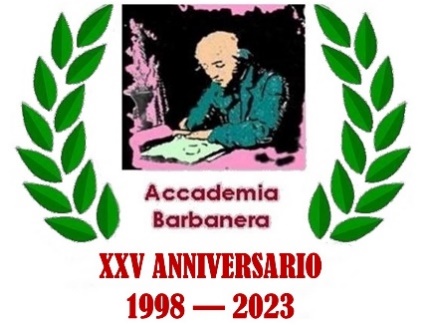 ACCADEMIA BARBANERAPRESENTAANTOLOGIA DI “POESIE PER LA PACE”(SECONDA EDIZIONE)Di Gianni RODARILE ARMI DELL’ALLEGRIA.Eccole qua
le armi che piacciono a me:
la pistola che fa solo “pum”
(o “bang”, se ha letto
qualche fumetto)
ma buchi non ne fa…
Il cannoncino che spara
senza fare tremare
nemmeno il tavolino…
il fuciletto ad aria
che talvolta per sbaglio
colpisce il bersaglio
ma non farebbe male
nè a una mosca nè a un caporale…
Armi dell’allegria!
Le altre, per piacere,
ma buttatele tutte via! Una raccolta di massimo 2 (due) poesie per ogni autore con versi in ogni libero riferimento e/o citazione.Direzione artistica di Fabio D’Amanzio.Ogni autore invierà i propri originali componimenti, impegnandosi ad acquistare un libero numero di copie, MINIMO N 01 (una) al prezzo concordato sotto indicato, farà seguito inprimavera 2024presentazione con recital degli autori.In tale occasione gli autori aderenti potranno declamare i propri versi, con consegna delle copie richieste, che altrimenti verranno spedite direttamente al proprio domicilio, senza ulteriori costi.DOMANDA DI PARTECIPAZIONESCADENZA INVIO LAVORI 29 febbraio 2024Da inviare all'Associazione di Promozione Sociale “Accademia Barbanera APS” Via A. Gramsci, 3/B01024 CASTIGLIONE IN TEVERINA VTwww.accademiabarbanera.it E-mail Presidente: n.barbanera@virgilio.itPubblicheremo tutti i testi pervenuti, non saranno accettate liriche che presentino elementi razzisti, denigratori, offensivi, blasfemi, irrispettosi della morale comune che incitino all’odio ed alla violenza di ciascun tipo o fungano da proclami ideologici e politici.La domanda di partecipazione, compilata nelle sue voci, deve essere inviata insieme alle poesie in allegato alla E-mail del Presidente (testi in word): n.barbanera@virgilio.itIl/La sottoscritto/a _____________________________________________________________________________________________ Nato/a a __________________________________________________________ ( ______ ) il _________________________________ Residente _______________________________________________________________________________ (_____) CAP___________Via ________________________________________________________________________________________________ n __________Tel.-Cell–Fax ______________________________________E-mail ______________________________________________________OPERE INVIATE PER LA PUBBLICAZIONE: Titolo ____________________________________Titolo _________________________________________ Dichiara che le opere presentate sono frutto esclusivo del suo ingegno.Allega attestazione del versamento, tramite bollettino postale CC Accademia Barbanera n 11763687 o Bonifico IBAN: IT18 A076 0114 5000 0001 1763 687. Per COPIE N.______X €. 5,00 ciascuna = Euro Totale €______________ Si avrà diritto all’invito alla presentazione e recital di cui sopra, alla consegna e/o ricevimento delle copie richieste direttamente al proprio domicilio (senza ulteriori costi). Autorizza ai sensi della legge 675/96, e regolamento UE679 l’utilizzo e il trattamento dei propri dati.  In Fede – Firmato ________________________